RENT RECEIPT TEMPLATE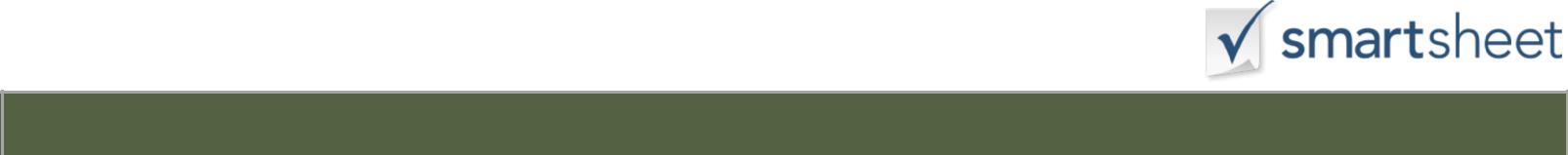 R E N T A L	R E C E I P T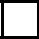 PROPERTY OWNERPAYMENT DATEPAYMENT DATEPAYMENT DATERECEIPT NUMBERAMOUNT PAIDAMOUNT PAIDAMOUNT PAID$PAYMENT METHODMONEY ORDCHECKCHECK NUMBER:PAYMENT METHODCASHMONEY ORDCHECKCHECK NUMBER:RECEIVED FROMRECEIVED BYRECEIVED BYRECEIVED BYPROPERTY LOCATIONPROPERTY LOCATIONPROPERTY LOCATIONCALENDAR DATES OF RENTAL PERIODCALENDAR DATES OF RENTAL PERIODCALENDAR DATES OF RENTAL PERIODCALENDAR DATES OF RENTAL PERIODFROMFROMFROMTHROUGHTHROUGHTHROUGHADDITIONAL INFOADDITIONAL INFOADDITIONAL INFOTHANK YOUR E N T A L   R E C E I P TR E N T A L   R E C E I P TR E N T A L   R E C E I P TR E N T A L   R E C E I P TR E N T A L   R E C E I P TR E N T A L   R E C E I P TPROPERTY OWNERPAYMENT DATEPAYMENT DATEPAYMENT DATERECEIPT NUMBERAMOUNT PAIDAMOUNT PAIDAMOUNT PAID$PAYMENT METHODCHECK NUMBER:PAYMENT METHODCASHMONEY ORDCHECKCHECK NUMBER:RECEIVED FROMRECEIVED BYRECEIVED BYRECEIVED BYPROPERTY LOCATIONPROPERTY LOCATIONPROPERTY LOCATIONCALENDAR DATES OF RENTAL PERIODCALENDAR DATES OF RENTAL PERIODCALENDAR DATES OF RENTAL PERIODCALENDAR DATES OF RENTAL PERIODFROMFROMFROMTHROUGHTHROUGHTHROUGHADDITIONAL INFOADDITIONAL INFOADDITIONAL INFOTHANK YOUR E N T A L   R E C E I P TR E N T A L   R E C E I P TR E N T A L   R E C E I P TR E N T A L   R E C E I P TR E N T A L   R E C E I P TR E N T A L   R E C E I P TPROPERTY OWNERPAYMENT DATEPAYMENT DATEPAYMENT DATERECEIPT NUMBERAMOUNT PAIDAMOUNT PAIDAMOUNT PAID$PAYMENT METHODCHECK NUMBER:PAYMENT METHODCASHMONEY ORDCHECKCHECK NUMBER:RECEIVED FROMRECEIVED BYRECEIVED BYRECEIVED BYPROPERTY LOCATIONPROPERTY LOCATIONPROPERTY LOCATIONCALENDAR DATES OF RENTAL PERIODCALENDAR DATES OF RENTAL PERIODCALENDAR DATES OF RENTAL PERIODCALENDAR DATES OF RENTAL PERIODFROMFROMFROMTHROUGHTHROUGHTHROUGHADDITIONAL INFOADDITIONAL INFOADDITIONAL INFOTHANK YOU